Knjižna uganka – marec 2021    Spominski sprehod po marcu - sušcu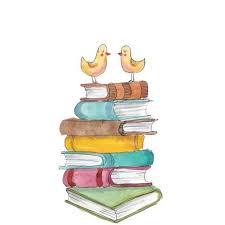 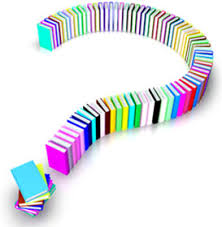 Učenci 1. in 2. razredaVprašanje: STARO IME ZA MESEC MAREC JE …KAKO SE IMENUJE PRAZNIK, KI GA ŽENSKE PO VSEM SVETU PRAZNUJEJO 8. MARCA?POTRUDI SE IN ODGOVORI TUDI PRAVOPISNO PRAVILNO. Pomagaj si z enciklopedijami, leksikoni, Wikipedijo, SPLETOM, STARŠI …Učenci 3. in 4. razredaKako je ime moškim in ženskam,  ki godujejo 19. marca?2. Kako se imenuje praznik, ki ga praznujemo  8. februarja?POTRUDI SE IN ODGOVORI TUDI PRAVOPISNO PRAVILNO.Kako sodeluješ pri knjižni uganki?1. Natančno preberi vprašanje.2. Pravopisno pravilno v elektronsko sporočilo zapiši PRAVILEN ODGOVOR, SVOJE IME, PRIIMEK IN RAZRED. LAHKO PA UGANKO REŠIŠ V ŠOLSKI KNJIŽNICI, kjer oddaš svoje rešitve.  Pomagaj si z enciklopedijami, leksikoni, Wikipedijo, SPLETOM, STARŠI …3. Pošlji na knjiznica@os-skocjan.si  do 31. 3. 2021. Žrebanje pravilnih odgovorov bo v ČETRTEK,  1. 4. 2021. Pravilni odgovori in imena nagrajencev bodo objavljeni na spletni strani knjižnice IN V KNJIŽNICI. Učenci 5. in  6. razredaKako se imenuje praznik, ki ga praznujemo 25. marca?Poišči 1 pregovor o mesecu marcu. POTRUDI SE IN ODGOVORI TUDI PRAVOPISNO PRAVILNO.Pomagaj si z enciklopedijami, leksikoni, Wikipedijo, SPLETOM, STARŠI …Učenci 7., 8. in 9. razredaKdaj v marcu moški praznujejo svoj dan in kako se imenuje?Datum:_______________ Ime praznika/dneva: ______________Poišči in zapiši tri pregovore o marcu. Pomagaj si z enciklopedijami, leksikoni, Wikipedijo, SPLETOM, STARŠI …POTRUDI SE IN ODGOVORI TUDI PRAVOPISNO PRAVILNO.Kako sodeluješ pri knjižni uganki?1. Natančno preberi vprašanje. 2. Pravopisno pravilno  (male tiskane črke) v elektronsko sporočilo zapiši pravilne odgovore, svoje ime, priimek in razred. Kako pišemo praznike?Pomagaj si z enciklopedijami, leksikoni, Wikipedijo … Pošlji na knjiznica@os-skocjan.si  do 31. 3. 2021. LAHKO PA UGANKO REŠIŠ V ŠOLSKI KNJIŽNICI, kjer  oddaš svoje rešitve.Žrebanje pravilnih odgovorov bo v ponedeljek, 1. 4.  2021. Pravilni odgovori in imena nagrajencev bodo objavljeni na spletni strani šolske knjižnice.                                         Knjižničarka Marinka